       Paroisse Notre Dame de la Clape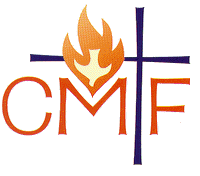 missionnaires claretains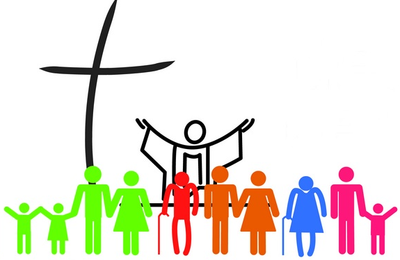 HORAIRES DES MESSES, CELEBRATIONS, AUMONERIE, CATECHISME, RENCONTRESPère Aimé-Césaire METENAPère Robert ESSOUGOU AMOGOPère Gustavo PEZ NADALICH                                   Secrétariat Paroissial Lundi au vendredi de 10h à 12h Présence d’un prêtre, le mardi, le mercredi, le jeudi et le vendredi7, rue du Marché Coursan  04 68 33 51 04  - 04 68 32 07 08                           La Chapelle  de St-Pierre-la-Mer                        est ouverte tous les jours                                          pour une visite, un temps de prière ou d’adoration                                       Paroisse Notre Dame de la Clapemissionnaires claretainsPère Aimé-Césaire METENAPère Robert ESSOUGOU AMOGOPère Gustavo PEZ NADALICH                                   Secrétariat Paroissial Lundi au vendredi de 10h à 12h Présence d’un prêtre, le mardi, le mercredi, le jeudi et le vendredi7, rue du Marché Coursan  04 68 33 51 04  - 04 68 32 07 08La Chapelle  de St-Pierre-la-Mer est ouverte tous les jourspour une visite, un temps de prière ou d’adorationParoisse Notre Dame de la Clapemissionnaires claretainsHORAIRES DES MESSES, CELEBRATIONS, AUMONERIE, CATECHISME, RENCONTRESPère Aimé-Césaire METENAPère Robert ESSOUGOU AMOGOPère Gustavo PEZ NADALICH                                   Secrétariat Paroissial Lundi au vendredi de 10h à 12h Présence d’un prêtre, le mardi, le mercredi, le jeudi et le vendredi7, rue du Marché Coursan  04 68 33 51 04  -  04 68 32 07 08La Chapelle  de St-Pierre-la-Mer est ouverte tous les jourspour une visite, un temps de prière ou d’adorationParoisse Notre Dame de la Clapemissionnaires claretainsHORAIRES DES MESSES, CELEBRATIONS, AUMONERIE, CATECHISME, RENCONTRESPère Aimé-Césaire METENAPère Robert ESSOUGOU AMOGOPère Gustavo PEZ NADALICH                                   Secrétariat Paroissial Lundi au vendredi de 10h à 12h Présence d’un prêtre, le mardi, le mercredi, le jeudi et le vendredi7, rue du Marché Coursan  04 68 33 51 04  - 04 68 32 07 08La Chapelle  de St-Pierre-la-Mer est ouverte tous les jours pour une visite, un temps de prière ou d’adorationLundi1ier AoûtSt Alphonse9h00 Messe à Narbonne-PlageMardi2 AoûtSt Pierre-Julien9h00 Messe à Narbonne-Plage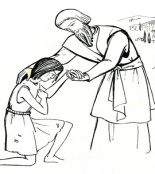 Mercredi3 aoûtSte Salomé 9h00 Messe à la Chapelle de Saint Pierre la mer             suivie de confessionsJeudi4 AoûtSt Jean Marie Vianney 9h00 Messe à Narbonne-PlageVendredi5 Août Ste Marie Majeure 9h00 Messe à Narbonne-Plage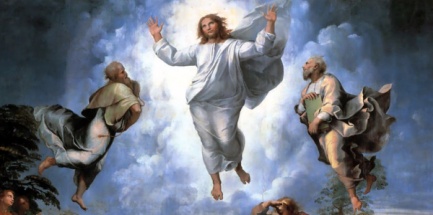 Samedi6 Août     Fête de la Transfiguration du Seigneur19h00 Messe à Saint Pierre la merDimanche7 AoûtSt Gaëtan19èmeDimanche du temps ordinaire09h30 Messe à Fleury11h00 Messe à Narbonne Plage11h00 Messe à Coursan suivie du Baptême de Julia et de Savanah Lundi8 AoûtSt Dominique9h00 Messe à Narbonne-PlageMardi9 AoûtSt  Amour 9h00 Messe à Narbonne-Plage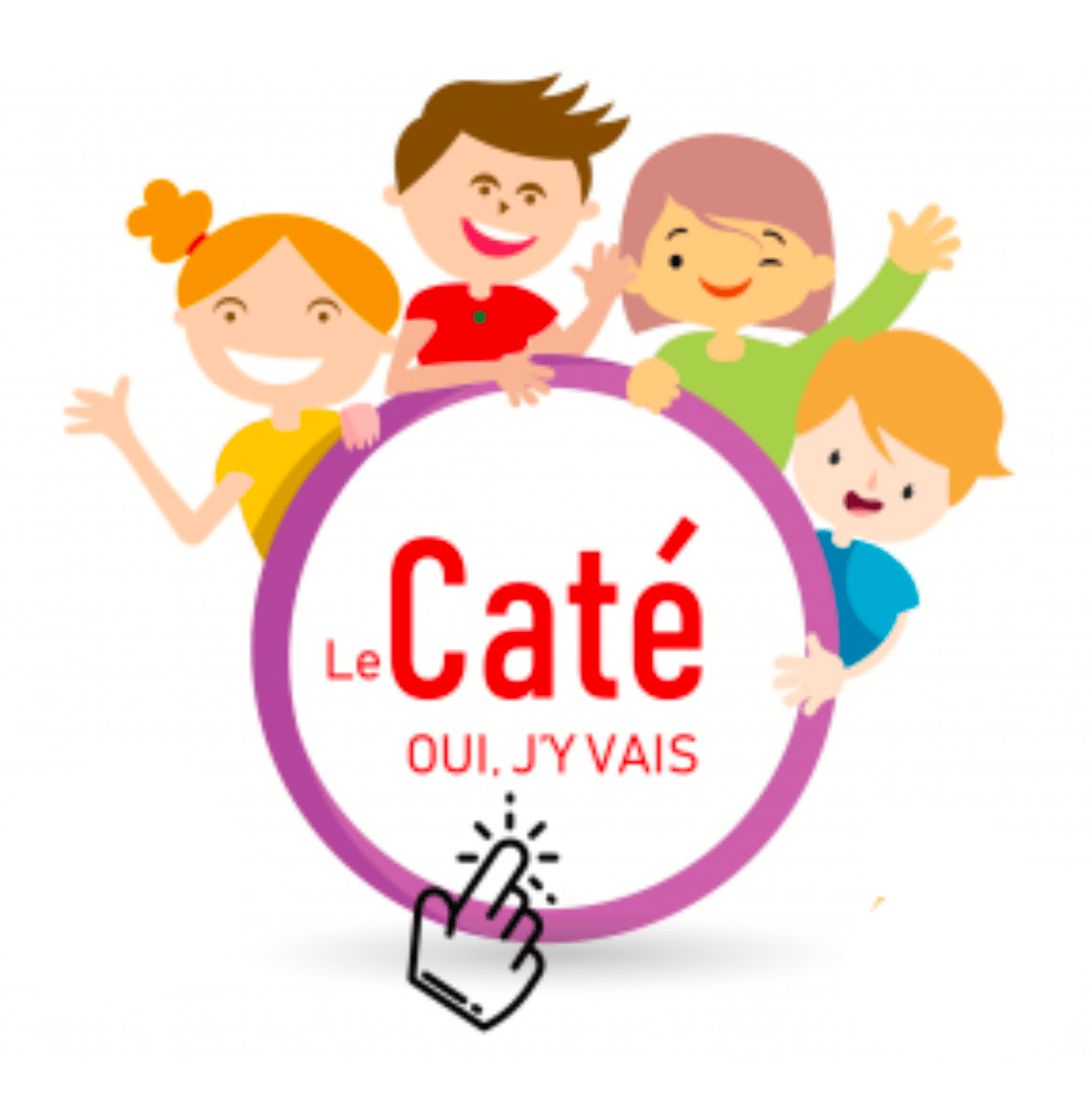 Mercredi10 AoûtSt Laurent9h00 Messe à la Chapelle de Saint Pierre la mer             suivie de confessionsJeudi11 Août Ste Claire d’Assise9h00 Messe à Narbonne-PlageVendredi12 AoûtSte Clarisse9h00 Messe à Narbonne-PlageSamedi13 AoûtSt Hippolyte 19h00 Messe à St PierreDimanche14 AoûtSt Maximilien20èmeDimanche du temps ordinaire 09h30 Messe à Armissan11h00 Messe à Narbonne Plage  suivie du baptême d’Antonin 11h00 Messe à Coursan  suivie du baptême de Djulian Lundi15 AoûtAssomption de la Vierge Marie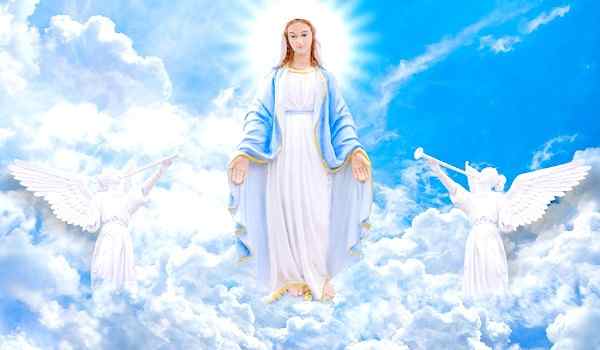 10h30 Messe au sanctuaire Notre Dame  de Liesse présidée par Monseigneur Alain Planetsuivie d’un apéritif offert par la mairieMardi16 AoûtSt Etienne de Hongrie9h00 Messe à Narbonne-PlageMercredi17 AoûtSte Claire de Monfalco9h00 Messe à la Chapelle de Saint Pierre la mer             suivie de confessionsJeudi18 AoûtSte Hélène 9h00 Messe à Narbonne-PlageVendredi19 AoûtSt Jean Eudes9h00 Messe à Narbonne-PlageDimanche21 AoûtSt Christophe21ème Dimanche du temps ordinaire09h30 Messe à Salles11h00 Messe à Narbonne Plage 11h00 Messe à Coursan  suivie du baptême  de Iris Lundi22 AoûtSte Marie Reine 9h00 Messe à Narbonne-PlageMardi 23 AoûtSte Rose de Lima9h00 Messe à Narbonne-PlageMercredi24 AoûtSt Barthélemy 9h00 Messe à la Chapelle de Saint Pierre la mer suivie de confessions Jeudi25 Août St Louis9h00 Messe à Narbonne-PlageVendredi26 AoûtSte Natacha9h00 Messe à Narbonne-PlageSamedi27 AoûtSte Monique19h00 Messe à St PierreDimanche28 AoûtSt Augustin 22ième Dimanche du temps ordinaire 9h30 Messe à Vinassan11h00 Messe à Narbonne Plage11h00 Messe à Coursan  suivie du baptême de Martin Lundi29 AoûtSt Jean -Baptiste9h00 Messe à Narbonne-PlageMardi30 AoûtSt Fiacre9h00 Messe à Narbonne-PlageMercredi31 AoûtSt Aristide9h00 Messe à la Chapelle de Saint Pierre la mer suivie de confessions